MUNICIPALITÉ DE GRENVILLE-SUR-LA-ROUGE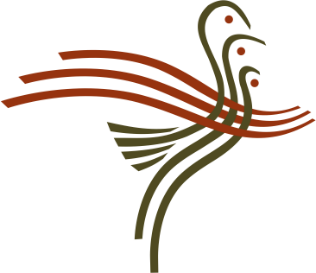 SÉANCE ORDINAIRE DU 13 FÉVRIER 2024 – 19h00Tenue à l’Hôtel de villeORDRE DU JOUROuverture de la séance Période de questionsAdoption de l’ordre du jourAdoption des procès-verbauxPour adopter les procès-verbaux de la séance ordinaire du conseil municipal tenue le 9 janvier 2024, de la séance extraordinaire du conseil municipal tenue le 23 janvier 2024 et de la séance extraordinaire du conseil municipal tenue le 8 février 2024Rapport du maire et rapports des comitésFinance et administrationRésolution – Approbation des comptes à payer  

Le conseil municipal approuve le paiement des comptes énumérés sur la liste suggérée au 13 février2024 au montant de ______________$Autorisation de paiement des factures de plus de 10 000,00$ : Pour adopter le règlement numéro RA-188-01-2024 décrétant les taux de taxes foncières, de tarification et de compensations pour l’année 2024 Pour ajuster le salaire annuel des cadresPour augmenter l’allocation de présence aux membres du Comité Consultatif d’UrbanismePour autoriser le remboursement de taxes à la municipalité de GrenvillePour accepter un dépassement de coûts – Service d’ingénierie de HKR Consultation pour la réalisation de plans et devis – Réfection des chemins Harrington et KilmarPour octroyer un contrat - Fourniture et installation d’un système de chauffage au propane au garage municipal et à la caserne 1Reclassification du poste de la Technicienne comptablePour approuver la fin de probation d’un chauffeurPour approuver la fin d’emploi de l’employé numéro 0214Pour accepter la démission de madame Andréanne Bélanger, coordonnatrice des services de bibliothèques et du soutien à la communautéPour acheter de l’équipement de déneigement Pour autoriser la destruction de documentsPour autoriser la participation à des formationsPour autoriser les membres du Comité Consultatif d’Urbanisme à participer à une formationDépôt de la liste des corrections et ajustements effectués aux fiches des contribuablesDépôt du rapport sur la gestion contractuelle Travaux publics Pour amender la résolution numéro 2023-11-438, adoptée le 14 novembre 2023, pour annuler des demandes de subvention au Programme d’aide à la voirie locale pour les chemins Harrington et Kilmar Pour accepter une modification au contrat de travail du Surintendant aux Travaux publics Sécurité incendieUrbanisme et développement du territoirePour faire une demande au ministère des Affaires Municipales et de l’Habitation – Prolonger le délai pour l’adoption d’un règlement de concordance afin de se conformer au règlement 68-20-18 amendant le schéma d’aménagement et de développement révisé de la MRC d’ArgenteuilPour adopter un premier projet de résolution concernant un projet particulier de construction, de modification ou d’occupation d’un immeuble (PPCMOI) – 2106 Route 148 Pour adopter le second projet du règlement de zonage numéro RU-953-11-2023 modifiant le règlement de zonage numéro RU-902-01-2015, tel qu’amendé, afin d’ajouter les usages appartenant à la classe d’usages « services personnels et professionnels (C2) » au sein de la zone RV-01 Pour accepter une demande de PIIA – 1561 Route 148Pour accepter une demande de PIIA – 25 rue CarrièreDéveloppement économique et communautaireEnvironnement, Santé et Bien-être Pour octroyer un contrat – Disposition des matières organiques Journée nationale de promotion de la santé mentale positive - 13 mars 2024 Loisirs et CulturePour octroyer une aide financière à la Société d’horticulture d’Argenteuil Cours d’espagnolCorrespondance et Affaires nouvellesDemande d’aide financière - Club de pêche HarringtonDemande d’aide financière – Réseau de dépannage alimentaireDemande d’aide financière – Loisirs Laurentides (pas de demande à la MRC)Période de questionsLevée de la séance__________________________________Myrian NadonDirectrice générale et Greffière-trésorière